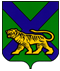 ТЕРРИТОРИАЛЬНАЯ ИЗБИРАТЕЛЬНАЯ КОМИССИЯ ГОРОДА ЛЕСОЗАВОДСКАРЕШЕНИЕВ соответствии с решением Избирательной комиссии Приморского края  от  18 августа 2021 года № 310/2122 «О распределении избирательных бюллетеней для голосования на выборах депутатов Государственной Думы Федерального Собрания  Российской Федерации восьмого созыва», руководствуясь пунктом 14 статьи 79 Федерального закона «О выборах депутатов Государственной думы Федерального Собрания Российской Федерации»,  территориальная избирательная комиссия города ЛесозаводскаРЕШИЛА:1. Передать в участковую избирательную комиссию избирательного участка №1615 по акту дополнительно 800 (восемьсот) избирательных бюллетеней для голосования на выборах депутатов Государственной Думы Федерального Собрания Российской Федерации восьмого созыва согласно приложению к данному решению:2. 17284 (семнадцать тысяч двести восемьдесят четыре) бюллетеня оставить в резерве территориальной избирательной комиссии 3. Контроль за выполнением настоящего решения возложить на секретаря избирательной комиссии Лиман Н.В.4. Разместить, настоящее решение на официальном сайте администрации Лесозаводского городского округа в разделе «Территориальная избирательная комиссия».Председатель комиссии 	                                                        Е.А. Сидоренко                               Секретарь комиссии				                                   Н.В. Лиман  17.09.2021г. Лесозаводск                          №43/176